.(Intro: 32 counts)[S1] 2x (R Touch Front-Side-Together), Fwd, 2x (L Touch Front-Side-Together), Fwd Rock[S2] Back-Back-Back, 1/4R-Cross Rock, Side, Box 1/4R-Fwd[S3] Step-Pivot 1/2L, Chase Turn 1/2L into Fwd Rock, 1/2R, 1/4R Side Shuffle-[S4] -Behind-1/4L, Touch-Kick-Back-Touch-Kick-Back-Touch-1/4L-Together, Step-Pivot 1/2LEnding suggestion: The last wall starts facing 12:00.Dance up to count S4 count 6 (9:00), thenStep forward on R (7), Make a 3/4 turn left recover weight on L (&), Step R to the side (8) (12:00)Please feel free to contact me if you need any further information. (hirokoclinedancing@gmail.com)(updated: 13/Oct/21)Remember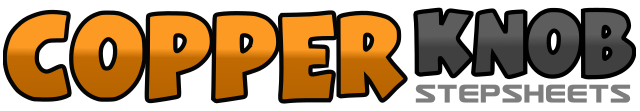 .......Count:32Wall:4Level:Advanced.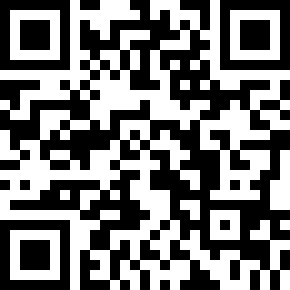 Choreographer:Hiroko Carlsson (AUS) - October 2021Hiroko Carlsson (AUS) - October 2021Hiroko Carlsson (AUS) - October 2021Hiroko Carlsson (AUS) - October 2021Hiroko Carlsson (AUS) - October 2021.Music:Remember - Becky Hill & David Guetta : (Spotify)Remember - Becky Hill & David Guetta : (Spotify)Remember - Becky Hill & David Guetta : (Spotify)Remember - Becky Hill & David Guetta : (Spotify)Remember - Becky Hill & David Guetta : (Spotify)........1&2Touch R toe forward, Touch R toe to the side, Touch R toe next to L&3&Touch R toe forward, Touch R toe to the side, Touch R toe next to L4Step forward on R5&6Touch L toe forward, Touch L toe to the side, Touch L toe next to R&7&Touch L toe forward, Touch L toe to the side, Touch L toe next to R8&Rock forward on L, Replace weight on R (12:00)1 2 3Walk back (gliding backwards) on L-R-L4&5Make a 1/4 turn right stepping R to the side, Rock L over R, Replace weight on L (3:00)6Step L to the side7&Cross R over L, Make a 1/4 turn right stepping back on L (6:00)8&Step R to the side, Step forward on L1 2Step forward on R, Make a 1/2 turn left recover weight on L (12:00)3&Step forward on R, Make a 1/2 turn left recover weight on L (6:00)4 5Rock forward on R, Replace weight on L6Make a 1/2 turn right stepping forward on R (12:00)7&8Make a 1/4 turn right stepping L to the side, Step R close to L, Step L to the side (3:00)&1Step R behind L, Make a 1/4 turn left stepping forward on L (12:00)2&3&Touch R toe next to L, Kick forward on R, Step back on R, Touch L toe next to R4&5Kick forward on L, Step back on L, Touch R toe next to L&6Make a 1/4 turn left stepping (slightly hop) back on R, Step L together (9:00)7 8Step forward on R, Make a 1/2 turn left recover weight on L (3:00)